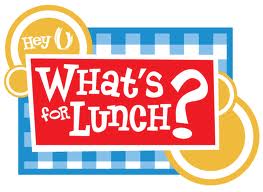 Monday 9/19:     Ham and Cheese on Wheat with Sweet Potato Fries			     Berries			     Milk/WaterTuesday 9/20:     Breaded Fish with mixed Vegetables			     Peaches			     Milk/WaterWednesday 9/21: Chicken Salad on Croissant with        Green Beans & Almonds			       Cantaloupe			       Milk/WaterThursday 9/22:    Beef Stew			     Bananas			     Milk/WaterFriday 9/23:      Spaghetti & Meatballs		          Applesauce		          Milk/Water